HA gelHojivý gel z kyseliny hyaluronové.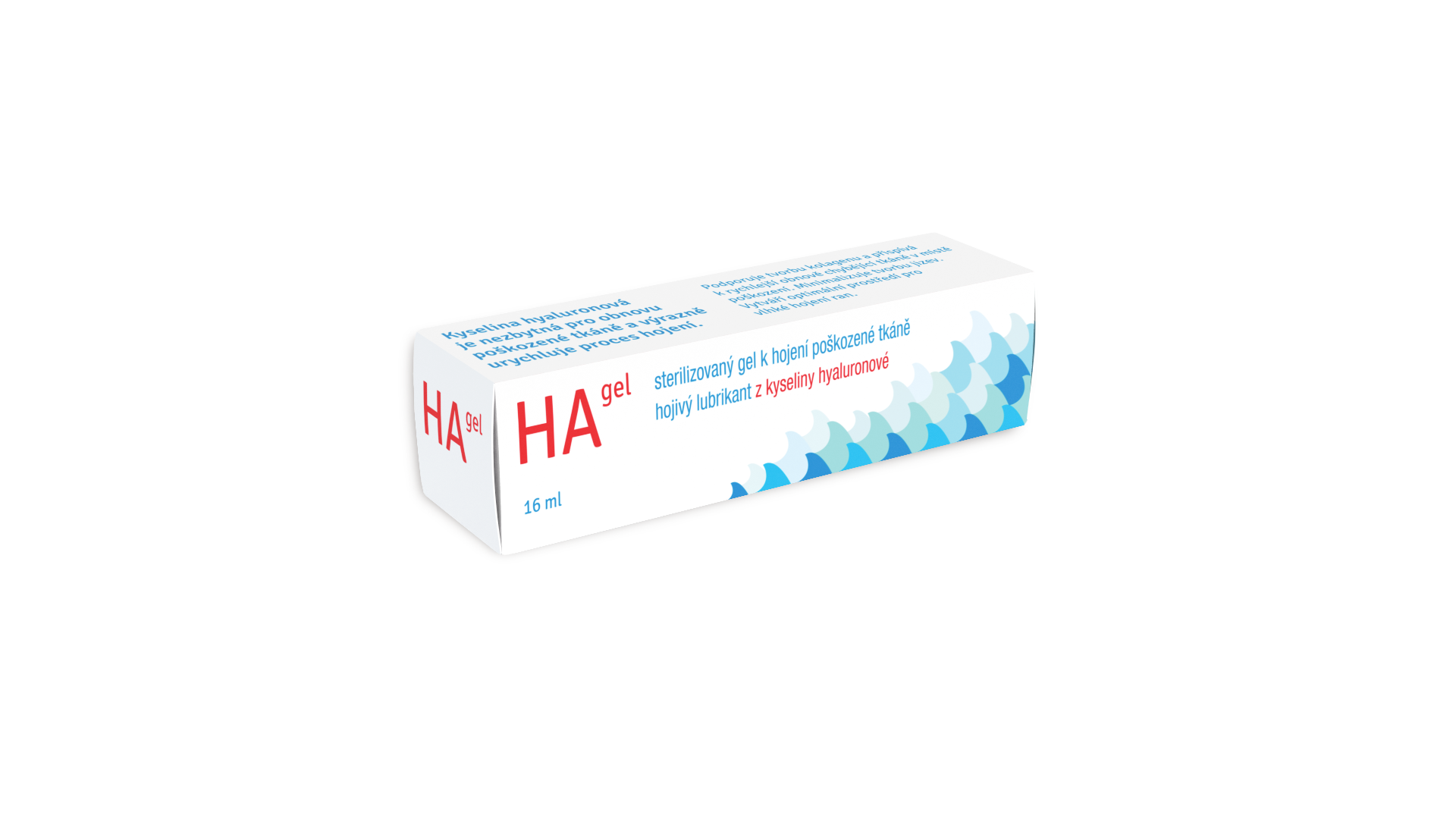 Složení:  voda, kyselina hyaluronová, alkoholTento produkt je určen k rychlému hojení a obnově poškozené tkáně.Charakteristika:Kyselina hyaluronová má silné hydratační účinky, neboť má vysokou schopnost pronikat do pokožky, kde zlepšuje hydrataci a pružnost tkáníJe velmi důležitá pro svou biologickou vlastnost vázat na sebe vodu a zároveň schopností zadržovat vodu v mezibuněčném prostoru a tvorbu kolagenových a elastinových vlákenZaručuje pevnost a potřebnou oporu pro kožní buňkyStimuluje růst a tvorbu nových buněkUrychluje hojeníMinimalizuje tvorbu jizevPodporuje novotvorbu kolagenuZjemňuje a tonizuje ošetřovanou kůžiPosiluje mechanismy regenerace a obranyschopnosti kůžeCharakteristika výrobku:V tomto produktu obsažená kyselina hyaluronová urychluje proces hojení, minimalizuje tvorbu jizev, přispívá k rychlejší epitalizaci poškozené tkáně a vytváří optimální prostředí pro vlhké hojení ran a tím rychlou obnovu poškozených tkání.Výhody produktu:výjimečné složení produktu, který obsahuje pouze vodu, kyselinu hyaluronovou a malé množství alkoholuneobsahuje žádné přídatné látky ani parfemacije sterilizovanýpřípravek ve formě řidšího gelu se velmi dobře nanáší, vstřebává, chladí, nemastípraktické balení do hliníkové tuby zabraňuje oxidaci obsahu a tím zabezpečuje stále stejnou účinnost přípravku po celou dobu jeho používáníhliníková tuba se navíc velmi dobře vymačkávávelmi dobrá cena (120 Kč) v poměru ke svému obsahu 16ml(srovnání: Hemagel - 5g, 189 Kč, Cicatridina - 30g, 290Kč, plastová tuba, nesterilizována)Balení: Hliníková tuba o obsahu 16ml balená do papírového skládacího obalu.Použití: K hojení ran, opruzenin, odřenin, lehčích popálenin (včetně slunečních), prasklin kůže, proleženin, diabetických defektů, bércových vředů, poranění při porodu. Lze použít i jako lubrikant při poševní suchosti, cévkování a endoskopických výkonech. Přípravek je vhodný i k léčbě v dutině ústní (afty, bolavé ústní koutky, otlaky po protézách, extrakce zubů).Přípravek lze velmi dobře použít i v kosmetologii.Aplikace: Dle potřeby se gel nanáší několikrát denně na postižené místo.Distribuční kanály:lékárnyzdravotnická zařízeníordinace praktických lékařůordinace specialistů (gynekologů, dermatologů, lékařů ORL, dětských lékařů, stomatologů a chirurgů)léčebny dlouhodobě nemocných a domovy důchodcůkosmetické kliniky a kosmetické salonyPřípravek může být aplikován a doporučován klientům, neboť není vázán na lékařský předpis.Sdělení:zvlhčující hojivý chladivý gelvysoká koncentrace kyseliny hyaluronové (dle pořadí látek INCI)kyselina hyaluronová zvlhčuje, zjemňuje, posiluje elasticitu a obnovu poškozených tkánísnadná aplikace a praktické balení přípravkupřípravek je sterilizovanýmá mnohostranné použitína rozdíl od jiných přípravků je určen i k léčbě v dutině ústníCertifikace výrobku a dokumenty:Interní norma výrobce RosenPharma je schválena úřadem ochrany zdraví SZÚ a byl na ni vystavencertifikát o shodě s evropskou legislativou.Uvedení výrobku na trh akceptovalo také Ministerstvo zdravotnictví ČR.Produkt vyrábí farmaceutická firma RosenPharma v podmínkách GMP.Obsah těžkých kovů a mikrobiální nezávadnost výrobku jsou kontrolovány.Logistické parametry:Na vyžádání.Cenové a dodací podmínky:Na základě osobního jednání.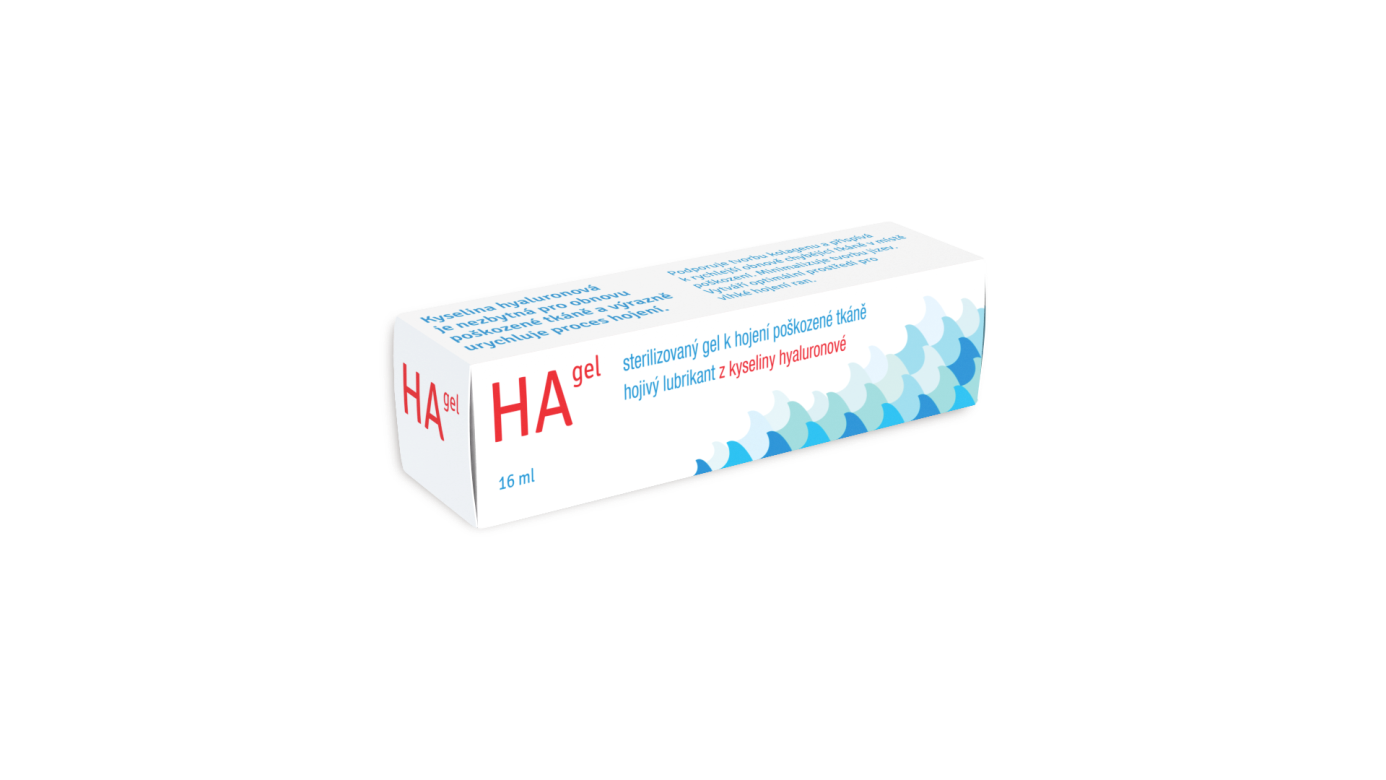 